                       REGULAMIN                     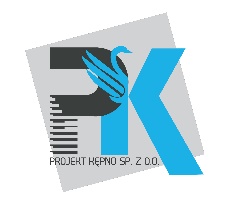 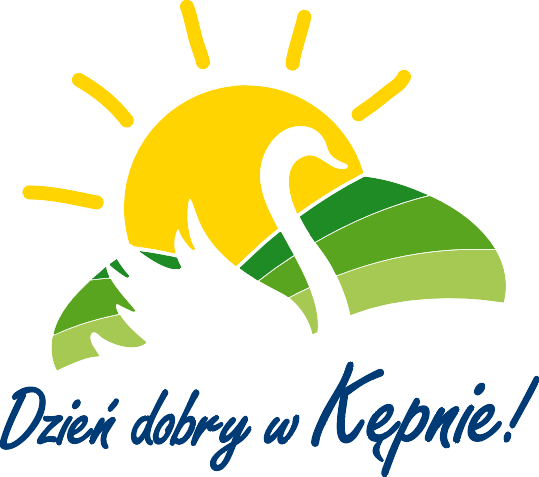 korzystania z urządzeń Street Workout w Kępnie ul. Sportowa 9Postanowienia niniejszego regulaminu mają na celu ochronę mienia, utrzymania bezpieczeństwa, higieny i estetyki obiektu, jego otoczenia oraz zapewnienia zgodnego współżycia użytkowników obiektu.1.     Zarządcą Street Workout jest  Projekt Kępno Sp. z o.o. z siedzibą ul. Sportowa 9, 63-600 Kępno.2.    Street Workout i teren do niego przyległy, to miejsce wypoczynku i rekreacji, który służy osobom indywidualnym i grupom zorganizowanym.3.    Urządzenia Street Workout to infrastruktura ogólnodostępna.         4.    Korzystający z obiektu zobowiązani są do zapoznania się z niniejszym regulaminem oraz          do   przestrzegania jego zasad.  5.   Urządzenia są przeznaczone dla osób w wieku od 14 lat lub wzroście powyżej 1,4 m. 6.   Urządzenia przeznaczone są wyłącznie do ćwiczeń fizycznych.7.    Przy jednym stanowisku może ćwiczyć tylko jedna osoba, w sposób nieprzeszkadzający innym użytkownikom i bez powodowania ryzyka uszkodzeń ciała. 8.    Każdy użytkownik zobowiązany jest korzystać z urządzeń zgodnie z przeznaczeniem i z zachowaniem ogólnych zasad bezpieczeństwa.  9. Za osoby niepełnoletnie korzystające z urządzeń lub przebywające na terenie przyległym odpowiedzialni są opiekunowie.10. Przed przystąpieniem do ćwiczeń należy sprawdzić stan techniczny oraz zapoznać się z zasadami korzystania z urządzeń.11. Osoby przebywające na terenie Street Workout i w jego pobliżu są zobowiązane do podporządkowania się poleceniom wydawanym przez upoważnionych przedstawicieli zarządcy, jeśli odnoszą się one do bezpieczeństwa osób i ochrony mienia, a nie są sprzeczne z niniejszym regulaminem12. Każdy korzystający zobowiązany jest niezwłocznie powiadomić Zarządcę o zauważonych ewentualnych uszkodzeniach urządzeń, w trosce o zdrowie własne i pozostałych użytkowników.13. Nie wskazane jest korzystanie z urządzeń przez osoby, które posiadają przeciwwskazania lekarskie do wykonywania ćwiczeń fizycznych na tego typu urządzeniach.14.  Przebywającym na terenie Street Workout zabrania się używania wulgarnego słownictwa, zachowywania się w sposób głośny, agresywny i zagrażający bezpieczeństwu użytkowników.13.  Korzystający z terenu ponoszą odpowiedzialność za utrzymanie ładu i porządku w trakcie jego użytkowania  oraz za szkody powstałe podczas pobytu.14.  Projekt Kępno Sp. z o. o. nie ponosi odpowiedzialności za:a)    wypadki powstałe na terenie Street Workout,b)    wszelkie zagubione rzeczy oraz przedmioty pozostawione bez nadzoru.15.  Telefony alarmowe:POGOTOWIE RATUNKOWE             999 lub 112STRAŻ POŻARNA                                998 lub 112POLICJA                                                997 lub 112